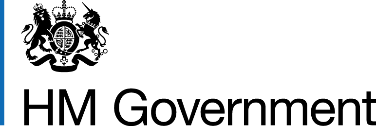 Civil Service Employee PolicyShared Parental LeaveThis booklet is for parents adopting a child, including those fostering to adopt, and intended parents in surrogacy arrangements, where atleast one of you works in the Civil Service. There is a separate guide for couples giving birth to a baby who they will continue to care for.ContentsLeave and pay when adopting a child or becoming parents through a surrogacy arrangementShared Parental Leave Shared Parental PayPlanning your Shared Parental Leave and Shared Parental Pay Applying for Shared Parental Leave and Shared Parental Pay Working with your partner’s employerKeeping in touch and returning to work Guidance for managersAnnex A: Extra advice if your situation is not straightforward Annex B: Supporting tools – Shared parental leave plannerLeave and pay when adopting a child or becoming parents through a surrogacy arrangementWhen taking time off to adopt a child or have a baby throughsurrogacy arrangements, you may be entitled to adoption leave and pay.This website will help you work out if you are eligible https://www.gov.uk/plan-adoption-leaveNote: The amounts given on this site are the statutory rates of pay to which eligibleemployees are entitled by law. However, some employers, including the Civil Service, pay more than the statutory rate. You and your partner will need to check with your employers to see what they will pay you during your leave.Adoption LeaveIf you are adopting a child or becoming parents through a surrogacy arrangement, you maybe entitled to adoption leave. If both parents qualify, you will need to decide who will apply. This person will be known as the primary adopter.For employees, adoption leave is a day one right. This means that you can take it as soon as you start working for an employer.As an employee you are entitled to 52 weeks adoption leave. Adoption leave can begin up to 14 days before the child starts living with you.If you are fostering to adopt, adoption leave can start as soon as the child is placed with you, or up to 14 days before the expected date of placement, if there is an expectation you will be adopting the child.For employees having a baby through a surrogacy arrangement, adoption leave can begin the day the baby is born, or the following day if you were at work.You do not have to use the full 52 weeks adoption leave but you must take a minimum of two weeks adoption leave.Adoption PayIf you are taking adoption leave, you may be entitled to statutory adoption pay. This is not a day one right. This means you need to meet eligibility conditions. This website will help you work out if you are eligible https://www.gov.uk/adoption-pay-leaveIf you are entitled to statutory adoption pay, it will be paid for a total of 39 weeks. You should be aware that statutory adoption pay is paidat a higher rate than statutory shared parentalpay for the first six weeks.As a civil servant, you may be entitled to have your statutory adoption pay topped up for the first 26 weeks to full pay (or 39 weeks in some departments). Full pay is sometimes referred to as occupational or contractual pay. It is the amount you would be earning if you were not on adoption leave. You will need to check your adoption leave policy to see if you are entitled to full pay.Paternity LeaveWhen your partner is the primary adopter, you, as the secondary adopter, may be able to take paternity leave. This website will help you work out if you are eligible https://www.gov.uk/ paternity-pay-leave/eligibilityDespite its name, it applies to both male and female partners of the primary adopter.Paternity leave can only be taken:when the child has been placed with youwhen the child has arrived in the UK (foroverseas adoptions)once the baby has been born (or the day after if you were at work) for surrogate parents.Paternity leave must finish within 56 days of these events. Paternity leave can’t be taken after shared parental leave has been taken.Paternity PayIf you meet the conditions for paternity pay, you will be entitled to the statutory weekly rate. The website above will help you work out how much this is.Most civil servants are entitled to full pay while on paternity leave. You will need to check your paternity leave policy to see if you are entitled.Antenatal or Adoption AppointmentsBoth parents having a baby through a surrogacy arrangement and applying for a parental order may be entitled to takeunpaid time off to attend up to two antenatal appointments.You need to check if your department pays for this time off.Employees adopting a child, including prospective adopters where a child has been placed under a fostering to adopt arrangement, have a statutory right to take paid time off to attend up to five adoption appointments if they are the primary adopter.The secondary adopter has a statutory right to take unpaid time off to attend up to two adoption appointments.You need to check if your department pays for this time off.Shared Parental LeaveShared parental leave is a way of sharing the entitlement to adoption leave between parents. It is explained more fully in this booklet.Shared Parental PayIn addition to sharing leave, you can also share pay.Shared parental pay is a way of sharing the entitlement to adoption pay between parents. It is explained more fully in this booklet.Shared parental leave is a way of sharing the entitlement to adoption leave between parents.To opt into shared parental leave, the primary adopter must end their adoption leave early. Any untaken weeks of adoption leave can then be converted into shared parental leave.The primary adopter must take a minimum of two weeks compulsory adoption leave. This means that you can take a maximum of 50 weeks shared parental leave.Unlike adoption leave, where only one parent can take time off and it has to be taken all in one go, shared parental leave offers more flexibility. For example, it can be taken by either you or your partner, or both of you at the same time or at different times. You can return to work and take annual leave between periods of shared parental leave.You can submit up to three applications and if eligible, you can take shared parental leave in a single block for each application you submit. However, you and your manager can agree that you take it in a larger number of separate periods. It is important to have earlyconversations with your manager to agree your leave pattern.Shared parental leave must be taken within 52 weeks of the child being placed with you. In surrogacy arrangements, shared parental leave must be taken within 52 weeks of the baby being born.EligibilityShared parental leave is only available to the two parents caring for a child. This means you must both meet certain conditions. The easiest way to check is to use the guidance and tools available at https://www.gov.uk/guidance/ shared-parental-leave-and-pay-guidance-and- tools-for-parents#eligibility-checklistsIt is your responsibility to check that you are eligible. You and your partner will be asked to declare that you meet the qualifying conditions.To take shared parental leave, you must be an employee. If you or your partner is self- employed, an agency worker or not currently working, you may still be eligible as a couple to opt into shared parental leave but only the employee will be able to take the leave.For you to take shared parental leave, you and your partner must meet the following conditions.You must be sharing the main responsibility for caring for the child with the child’s other adoptive parent at the time the child is placed for adoption with the family.You or your partner must be entitled to adoption pay or leave.You must also:have been employed by the same employer continuously for at least 26 weeks by the date you are matched with your adopted child (or, if you are adopting via surrogacy, by the end of the 15th week before your baby is due)stay with the same employer while you take shared parental leave.During the 66 weeks before the week you are matched with your adopted child (or the baby is due), your partner must:have worked for at least 26 weeks (theydon’t need to be in a row), andfor 13 of the 66 week period earned anaverage of £30 a week or more.This can be as an employee, worker or self- employed person. Your partner doesn’t have to be working when you start shared parental leave.Shared parental pay is a way of sharing the entitlement to adoption pay between the parents.To opt into shared parental pay, the primary adopter must end their adoption pay early. Any untaken weeks of adoption pay can then be converted into shared parental pay.The primary adopter must take a minimum of two weeks compulsory adoption pay. This means that you can take a maximum of 37 weeks shared parental pay.Remember you must deduct the number of weeks of adoption pay taken before the child is placed with you as well as the adoption pay taken after the child is placed with you.Adoption pay includes any weeks of occupational adoption pay which the primary adopter takes.Note that any weeks on paternity pay are not deducted.EligibilityTo get shared parental pay, you must meet the conditions for shared parental leave and one of the following must apply:you are entitled to statutory adoption payyou are entitled to statutory paternity pay and your partner is entitled to statutory adoption pay.If you are unsure whether you are entitled to shared parental pay, you can check using the online calculator at https://www.gov.uk/ guidance/shared-parental-leave-and-pay- guidance-and-tools-for-parents#eligibility- checklistsStatutory and Occupational PayThe law provides for adoption and shared parental pay to be paid to eligible employees at a statutory pay rate. Couples who qualify are entitled to a total of 39 weeks statutory adoption pay and shared parental pay between them.Some employers top up statutory adoption and/or statutory shared parental pay. If you or your partner can claim occupational adoption pay, this means that the employer is topping up the statutory adoption pay that you are entitled to. In the same way, employers can also topup statutory shared parental pay. It is important that you and your partner find out about the pay arrangements of your employers.Primary adopters who work in the Civil Service may be eligible to take up to:26 weeks adoption leave at full pay,13 weeks adoption leave at statutory pay, and13 weeks unpaid adoption leave.The primary adopter must take at least two weeks paid adoption leave. They can then covert the remaining untaken adoption leave and pay into shared parental leave and pay and take up to:24 weeks shared parental leave at full pay13 weeks shared parental leave at statutory pay, and13 weeks unpaid shared parental leave.Similarly, once a primary adopter has ended their adoption leave, the eligible partner working in the Civil Service can take up to:24 weeks shared parental leave at full pay13 weeks shared parental leave at statutory pay, and13 weeks unpaid shared parental leave.You do not have to take the shared parental leave in this order. The number of weeks of shared parental leave will be reduced by the number of weeks of adoption leave the primary adopter takes.As a civil servant, you must meet certain conditions to be entitled to have your statutory shared parental pay topped up for the first 24 weeks to full pay.You will need to check your department’s shared parental leave policy to see if you are entitled to full pay.It is important to understand that, as a civil servant, the number of weeks of adoption pay the primary adopter takes will be deducted first from your entitlement to shared parental leave at full pay.If you are both civil servants, the entitlement to take 24 weeks shared parental leave at fullpay is a joint entitlement. This means that, as a couple, you can only take 26 weeks in total of adoption and shared parental leave at full pay.Some Civil Service departments offer their employees 39 weeks at full pay. This is discussed further in Annex A.If your partner is not a civil servant, itis important to find out what the pay arrangements are for them. Some employers top up adoption pay but not shared parental pay. This may make a difference to when the primary adopter decides to end their adoption leave.You should remember that statutory adoption pay is paid at a higher rate for the first six weeks than statutory shared parental pay.If your partner works outside the Civil Service, any statutory adoption pay they get willautomatically affect the number of weeks of shared parental leave you can have at full pay. However, once you have opted into shared parental leave, it will not make a difference to your entitlement to shared parental leave at full pay whether your partner gets statutory or occupational shared parental pay.Remember, as a couple you can get a maximum of 39 weeks adoption pay and shared parental pay combined. If you are eligible, 26 of those weeks may be topped up to full pay.You and your partner have three decisions to make:when the primary adopter should end their adoption leave and paywhen you would each like to take your shared parental leavehow you would like to split any shared parental pay which you are entitled to.Ending the primary adopter’s adoption leaveTo opt into shared parental leave, the primary adopter must end their adoption leave early to convert any untaken leave into shared parental leave.Remember the primary adopter has to take a minimum of two weeks adoption leave. Aprimary adopter who wants to opt into shared parental leave can end their adoption leave in one of two ways:they can return to work before the end of their adoption leave, orthey can give notice to their employer to end their adoption leave early.If you, as the primary adopter, are a civil servant, you need to check with shared services (or equivalent) how you give notice to end your adoption leave. You must give at least eight weeks’ notice.If the primary adopter is not a civil servant, they will need to speak to their employer to find out what they need to do.In fostering to adopt, children can be placed with approved foster parents who agree toadopt a child with little or no notice. In these situations, you will be unable to provide the usual 8 weeks’ notice. If you are such a parent, you need to have early discussions with your manager to help prepare for absences at short notice.Deciding not to end adoption leave and start shared parental leaveA primary adopter can only withdraw their notice to end their adoption leave in very limited circumstances. These are that the adoption leave has not yet ended and:you realise that neither of you are eligible for shared parental leave and pay, orthe other parent dies.Splitting shared parental leaveOnce the primary adopter has given notice to end their adoption leave, you can take your shared parental leave together or at different times. You can stop and start it, returning to work in between. You can also take annual leave in between your periods of shared parental leave. As long as you and your partner meet the eligibility requirements, one of you can take all the shared parental leave.Provided the primary adopter has given the correct notice to end their adoption leave, their partner can start shared parental leave before the adoption leave has ended. This enables you to be off at the same time. However, the partner must take any paternity leave first.You may find that what you and your partner will be paid affects when and how you want to take your shared parental leave.You should look at the different options for taking leave and claiming pay until you find one that suits you.The following examples should help you understand what is possible.Example – couple share 42 weeks of shared parental leaveJames is a civil servant. His partner, Antonio, is not. James takes 10 weeks paid adoption leave after their child comes to live with them and ends his adoption leave early to opt into shared parental leave.James converts 42 weeks untaken adoption leave into 42 weeks shared parental leave. This means:29 weeks untaken paid adoption leave are converted into 29 weeks paid shared parental leave, and13 weeks unpaid adoption leave are converted into 13 weeks unpaid shared parental leave.Antonio takes 7 weeks paid shared parental leave and 1 week unpaid shared parental leave after his 2 weeks paternity leave. This means they are both off work together for 10 weeks after their child comes to live with them.James returns to work for 12 weeks during which time Antonio takes the remaining 12 weeks unpaid shared parental leave.James, the civil servant, then takes 20 weeks paid shared parental leave. He takes:16 weeks at full pay (26 weeks entitlement – 10 weeks paid adoption leave), and4 weeks at statutory pay.James returns to work for 2 weeks while the grandparents care for their child and takes thefinal 2 weeks shared parental leave, at statutory pay, after this.Remember, all their shared parental leave must be taken within the first 52 weeks of theirchild being placed with them.Example – couple take shared parental leave together and annual leaveJoe is a civil servant. His partner, Chloe, is not. Chloe takes 2 weeks adoption leave after their child comes to live with them and ends her adoption leave early to opt into shared parental leave.Chloe converts 50 weeks untaken adoption leave into 50 weeks shared parental leave. This means:37 weeks untaken paid adoption leave are converted into 37 weeks paid shared parental leave, and13 weeks unpaid adoption leave are converted into 13 weeks unpaid shared parental leave.Joe, the civil servant, would be entitled to 22 weeks shared parental leave at full pay (26 weeks entitlement – 2 weeks paid adoption leave). They decide Jo will take 15 weeks shared parental leave at full pay following his 2 weeks paternity leave.Chloe will also take 15 weeks paid shared parental leave after her 2 weeks paid adoption leave so they can be off together.They then take 4 weeks annual leave together.Jo returns to work and Chloe takes the remaining 20 weeks shared parental leave. She takes:7 weeks paid shared parental leave, and13 weeks unpaid shared parental leave.Example – couple alternate single weeks of work with single weeks of shared parental leaveMateo and Isabella are both civil servants. Isabella takes 2 weeks adoption leave before their child comes to live with them and 2 weeks after. She ends her adoption leave early to opt into shared parental leave.Isabella converts 48 weeks untaken adoption leave into 48 weeks shared parental leave. This means:35 weeks untaken paid adoption leave are converted into 35 weeks paid shared parental leave, and13 weeks unpaid adoption leave are converted into 13 weeks unpaid shared parental leave.As they are both civil servants, there will be the following shared parental leave for them to share between them:22 weeks shared parental leave at full pay (26 weeks entitlement – 4 weeks paid adoptionleave)13 weeks shared parental leave at statutory pay, and13 weeks unpaid shared parental leave.They decide Isabella will take 22 weeks shared parental leave at full pay and 2 weeks shared parental leave at statutory pay.Mateo will take 11 weeks shared parental leave at statutory pay and 13 weeks unpaid shared parental leave.They alternate weeks of shared parental leave and work between them.Splitting shared parental payOnce you have decided how you want to split your shared parental leave, you then need to consider how to divide your shared parental pay between you.You must deduct any paid adoption leave taken from the entitlement to 39 weeks paid shared parental leave.If, as a civil servant, you are entitled to 26 weeks shared parental leave at full pay, you must deduct from this the number of weeks paid adoption leave taken by the primary adopter.If you are both civil servants who quality foroccupational pay, you will have a total of 26weeks adoption leave and shared parental leave at full pay between you (unless one or both of you are entitled to 39 weeks at full pay in which case see Annex A).If your partner works outside the Civil Service, their entitlement to occupational shared parental pay does not affect your entitlement to shared parental leave at full pay.You can be flexible and take paid and unpaid shared parental leave in any order during the first year of the child coming to live with you or, if you are having a baby via a surrogacy arrangement, after the baby’s birth. However, they must not add up to more than you are entitled to as individual employees and as a couple.Example – non-civil servant entitled to adoption leave at full paySean is a civil servant. His partner, Siobhan, is not. Siobhan’s employer will pay 12 weeks of occupational adoption pay but does not pay occupational shared parental pay.Siobhan takes 2 weeks paid adoption leave before their child comes to live with them and 10 weeks paid adoption leave after. She ends her adoption leave early to opt into shared parental leave.Siobhan converts 40 weeks untaken adoption leave into 40 weeks shared parental leave. This means:27 weeks untaken paid adoption leave are converted into 27 weeks paid shared parental leave, and13 weeks unpaid adoption leave are converted into 13 weeks unpaid shared parental leave.Sean, the civil servant, takes 14 weeks shared parental leave at full pay (26 weeksentitlement – 12 weeks paid adoption leave).Siobhan takes 13 weeks paid shared parental leave at statutory pay as her employer does not pay occupational shared parental pay.They decide not to take the 13 weeks unpaid shared parental leave available to them.As a couple they take a total of 39 weeks paid adoption leave and shared parental leave combined.Example – non-civil servant’s occupational shared parental pay does not affect civil servant’s entitlement to shared parental leave at full payBen is a civil servant. His partner, Seb, is not. They are having a baby via a surrogacy arrangement. Seb’s employer will pay 12 weeks adoption leave or shared parental leave at full pay.Seb takes 2 weeks on paid adoption leave at full pay after their baby is born and ends the adoption leave early to opt into shared parental leave.Seb converts 50 weeks untaken adoption leave into 50 weeks shared parental leave. This means:37 weeks untaken adoption leave are converted into 37 weeks paid shared parental leave, and13 weeks unpaid adoption leave are converted into 13 weeks unpaid shared parental leave.Ben, the civil servant, takes 24 weeks paid shared parental leave at full pay (26 weeksentitlement – 2 weeks paid adoption leave).Seb takes 10 weeks paid shared parental leave at full pay (12 weeks entitlement – 2 weekspaid adoption leave) and 3 weeks shared parental leave at statutory pay.They decide not to take the 13 weeks unpaid shared parental leave available to them.As a couple they take a total of 39 weeks paid adoption leave and paid shared parental leave combined.Talking to your managerOnce you have some idea what you might want to do, you should talk to your manager. This way you can discuss when you would like to begin your leave, how long it will be for and if you want to take it in one block or a number of separate blocks.Having early discussions will help you to agree the time off that you need and help your manager think about how this will affect the business.You may find it helpful to complete the shared parental leave planner at Annex B and to go through this with your manager.Remember your partner will also need to have these discussions with their employer.You should apply at least eight weeks before you want your shared parental leave to start.This is called the eight-week notice period. This eight-week notice period also applies to the start of any changed arrangements you ask for. Remember your partner will also have to let their employer know when there has been a change.Your manager cannot refuse your request if you meet the eligibility requirements and you are taking your shared parental leave in a single block. However, if you make an application for a number of separate blocksof leave, your manager doesn’t have to agree if they feel the business couldn’t support this pattern. Your manager should talk to you about your request. You may be able to work out a compromise.It is best if you and your manager can agree a pattern that suits both you and the business. If this isn’t possible, you have the legal right to take a single block of shared parental leave.Applying when you haven’t sorted out all the details with your managerIf you have not sorted everything out in advance with your manager, you can do so during the first two weeks of the eight-week notice period. You can withdraw or change your application during these first two weeks without it affecting your right to submit three applications. If you want to change your application after these first two weeks, this will count as a second applicationExercising the right to take a block of leaveIf your manager refuses your request to take your shared parental leave in separate blocks, you have five days from the end of the first two-week period to let your manager know the dates of the single block of shared parentalleave which you will be taking. This is also what you can do if your manager fails to respond to your request.Second and third applicationsYou can make up to three applications for shared parental leave, including your original application. You can apply to take more leave or to change the pattern of your leave.Each time you put in an application, you can take the shared parental leave you are asking for in a single block.So if you put in three applications, you can take your shared parental leave in up to three blocks provided you give the right notice.Making an applicationIt is best to put in an application that you have already agreed with your manager. Theycan then tick it through. Remember that your partner has to apply to their employer at the same time.Once you have agreed what your shared parental leave will be, you need to fill out the application form.Once your application has been submittedYour manager should let you know that they have signed off your application.Shared services or the equivalent in your department should confirm that your proposed leave and pay arrangements have been agreed and should confirm your pay during your absence.Babies born early or late in surrogacy arrangementsIf your baby arrives sooner or later than expected, you need to talk to your manager and shared services (or equivalent) if this will change when you want to start your shared parental leave.Generally speaking, if you have booked your shared parental leave to start within eight weeks of when your baby is due and your baby is born early, you can start your leave and pay earlier as long as you and your partner let both your employers know as soon as reasonably practical after the birth.If you intend to start your shared parental leave more than eight weeks after your baby is due and your baby is born early, any changes to leave and pay will require eight weeks’ notice.A notice to vary your shared parental leave must be given as soon as practicable following the birth. However, this notice will not count as one of the three notices you can give to your employer.If your baby is born late, you will need to speak to your manager and shared services (or equivalent) as soon as it is reasonably practical to do so.Adoption date changesYou must tell your manager and shared services (or equivalent) within 28 days if the date of placement (or UK arrival date for overseas adoptions) changes.Some employers have clear shared parental leave policies and give enhanced shared parental pay. For other employers, your partner’s application may be their first experience of shared parental leave.Your department will not become involved in discussions with your partner’s employer.This is because they will not know the details of your partner’s employment terms and conditions.In talking to their employer, your partner may find it helpful to refer to the BEIS guidance https://www.gov.uk/guidance/shared-parental- leave-and-pay-guidance-and-tools-for-parentsLegal rightsYou may wish to be aware of your core legal rights. The relevant legislation is the Shared Parental Leave Regulations 2014 and the Shared Parental Pay Regulations 2014 or, in Northern Ireland, the Shared Parental Leave Regulations (Northern Ireland) 2015 and the Shared Parental Pay Regulations (Northern Ireland) 2015. These regulations provide the following.Both members of a couple have a legal right to take up to 50 weeks of shared parental leave between them if they both meet the eligibility rules This can be taken after the primary adopter has taken their two weeks compulsory adoption leave.Shared parental leave must be taken within one year of adoption, or up to the child’s 18th birthday, whichever comes first.If you are having a baby through a surrogacy arrangement, shared parental leave must be taken within 52 weeks of your baby being born.Both members of a couple have a legal right to up to 37 weeks of statutory shared parental pay between them if they meet the eligibility rules.Each time you apply, you have a legal right to take your shared parental leave in a single block. You can submit up to three applications which means you can take it in three separate blocks. However, your employer can agree to your taking it in a larger number of blocks. Each block must be made up of whole weeks.A primary adopter must give notice that they will end their adoption leave and pay early to opt into shared parental leave and pay. The amount of shared parental leave and pay available is automatically reduced by the amount of adoption leave and pay taken.You must give eight weeks’ notice each time you apply to take shared parental leave.It can be helpful to keep in touch with your manager and colleagues during your shared parental leave. Before you go on leave, agree with your manager how you would like to do this.If you are taking a few weeks away, some phone calls with your manager may be enough. You can use these to discuss any concerns you may have and to find out what is happening at work.If you are going to be away for a number of months, you may want a more formal arrangement for keeping in touch.Shared parental leave keeping in touch (SPLIT) daysOnce you have opted into shared parental leave, your or your partner’s adoption keeping in touch days will stop. However, you will get a new entitlement.During your shared parental leave, you can have up to 20 SPLIT days. Your employed partner can also have up to 20 SPLIT days.You may wish to come into the office occasionally, attend some key meetings, do some training or join your colleagues for a team event.You may also wish to use your SPLIT days as part of a phased return to work, coming into work for a few hours or days a week justbefore your shared parental leave finishes. You may find this helps you ease back into work.Keeping in touch days are optional. You and your manager should agree what would suit you both.If you are on shared parental leave with full pay and use a SPLIT day, you will not get any payment on top of your full pay.If you use a SPLIT day while you are getting statutory shared parental pay, your pay may be topped up to full pay.If you use a SPLIT day while you are on unpaid shared parental leave, you may be paid your full contractual pay.Talk to shared services (or equivalent) about how you apply to be paid for the SPLIT days which you take and what pay you will be eligible for.Annual leave and privilege daysDuring your shared parental leave, you will continue to build up your annual, public and privilege leave.You can take your annual, public and privilege leave before or after your weeks of shared parental leave. You will need to speak to your manager and apply for the leave in the normal way.Returning to workIf you are returning to work on the agreed date, you should speak to your manager to confirm the date and to discuss what you will be doing on your return.If you wish to return to work early, then you need to speak to your manager as soon as possible so any cover arrangements can be reviewed. You also need to give eight weeks’ notice of your new return date.You have the right to return to the same job if your adoption/paternity and shared parental leave combined do not add up to more than 26 weeks.When your adoption/paternity and shared parental leave exceed 26 weeks, if it is not reasonably practical to return to the same job, you have the right to return to another job that is suitable and appropriate.Having early discussionsIt is a good idea to talk to your team member at the earliest opportunity about their plans for taking leave. This will help you to think about the likely impact on the business. There is some really helpful advice for both you and your team member in the Parental Leave Guide on Civil Service Learning.Remember either or both parents may plan to take leave. A primary adopter can take adoption leave before and after the childcomes to live with them. For employees having a baby through a surrogacy arrangement, adoption leave can begin the day the baby is born, or the following day if the employee is at work.The partner of the primary adopter can take paternity leave after the child comes to live with them or, for employees having a baby through a surrogacy arrangement, after the baby is born. Both parents can opt to take shared parental leave during the first year after the child is adopted or up to their 18th birthday, if this is sooner. In surrogacy arrangements, shared parental leave can be taken up to 52 weeks of the baby being born.You will also want to discuss any plans your team member has to take annual leave in addition to their shared parental leave, to take a career break or to change their working pattern when they return to work.Supporting your team memberShared parental leave can seem quite complicated. Before talking to your team member, it is a good idea to read the guidance available to you.You will both find the process easier if you can agree the leave arrangements before a formal application is submitted. This is because any changes you agree with your team member will need to go into their partner’s application.  If you don’t agree with what your team member is proposing, try to suggest an alternative.You may find it helpful to go through the guidance together. You and your team member may also find it helpful to talk to HR or shared services (or equivalent). They may wish totalk to other parents who have taken shared parental leave, to have a mentor or buddy and to join a support group.Handling an applicationWhen you countersign an application for shared parental leave, do your best to check that:if your team member is the primary adopter, they have applied to end their adoption leave and pay earlyyour team member has given eight weeks’ notice of when they want to start their shared parental leaveas far as you are aware, your team member is eligible for shared parental leavethey are applying for the shared parental leave agreed with you and their application appears to be in line with the guidance in this booklet.If you are not sure, talk to HR or shared services (or equivalent). Because shared parental leave is complicated, it helps if everyone can work together to spot any mistakes and misunderstandings.You cannot refuse a request for a single block of shared parental leave. If your team member asks to take shared parental leave in a number of separate blocks, you can:agree to the pattern of shared parental leave which your team member is asking forsuggest a different pattern of leaverefuse the pattern of shared parental leave.Your team member has the right to take their shared parental leave in a single block. You cannot refuse shared parental leave outright.Asking for extra informationFor employees adopting a child, you can ask to see documents issued by the adoption agency, which include:the agency’s name and addressthe date the adopter was notified of beingmatched with the childthe date the child is expected to be placed with them.You can also ask for the name and address of their partner’s employer.If your employee is having a baby through a surrogacy arrangement, you can ask to see:a copy of the child’s birth certificate (oncethis is available)the name and address of their partner’s employer.You should be given these within 14 days of asking for them. You do not have to speak to the other parent or their employer but you can do so if you wish.Applications where everything has not been agreed in advanceIf you receive an application which you have not seen before, you should deal with it straight away and try to sort out any issues within the first two weeks.Your team member has to give at least eight weeks’ notice that they want to start shared parental leave. During the first two weeksof this eight-week notice period, they can make changes without having to make a second application. They can only make three applications in total.It is important that you talk to your team member within these first two weeks about any concerns you have. If necessary, they can then change the form to include any changes you agree. Remember that this may also mean changing the form that has gone to their partner’s employer.Once you and your team member are happy with the form, send it on to shared services or your departmental equivalent.Dealing with further applicationsOnce you have agreed the shared parental leave arrangements, your team member can give you two more applications to change these. For each one, they must give you eight weeks’ notice and, as with the first application, they can make changes within the initial two week period without this counting as a new application.Changes that help both you and your team member can be agreed informally without this counting towards the limit of three applications.For example, you might agree to change the dates of a period of leave. Let sharedservices (or equivalent) know what you have agreed. However, you should ask for a formal application if the changes might affect your team member’s shared parental pay or have a knock-on effect on their partner’s pay or leave.Deciding if a pattern of leave is right for the businessIssues you and your team member will want to consider are:are there any key deadlines which it would be helpful to work aroundis it possible to defer certain projectscan work be allocated temporarily to another team membercould someone new be brought in to cover the work temporarilywho is going to look after any staff in your team member’s reporting linewould your team member be willing to use any of their SPLIT days to cover any important meetings?Make sure you talk to your manager about the outcome of these discussions.Keeping in touch with your team memberBefore they start their leave, you should talk to your team member about how best to keep in touch during their shared parental leave.You will wish to consider:emailing them updates about what is happening in their work area particularly if they do not have access to the departmental intranetsetting up regular telekits to keep them in touch with developments. These are likely to be particularly helpful as they prepare to come back to work.agreeing any use of SPLIT days including any meetings or events it would be helpful for them to attendencouraging them to keep in touch with colleaguesif they are applying to return to another post, supporting them in looking for suitable vacancieshelping them if issues arise about their shared parental leave or payhanding over the keeping in touch arrangements to the new manager if you move on while your team member is still away.Keeping in touch helps your team member feel that the organisation still cares for them so try to put some arrangements in place.Supporting your team member back to workIn supporting your team member back to work, you will wish to:ensure that they do not come back to a backlog of work which has come in while they were absent. This can be stressful and demoralisingencourage them to link up with other parents, for example through departmental support groups and mentorsact where other team members make comments, particularly to male colleagues, trivialising their time away, for exampleby referring to it as ‘a holiday’. As a manager, you have an important role to play in creating a culture where it is the norm for both parents to share child-caring responsibilitiesensure that parents who have taken shared parental leave are treated fairly in performance management reviews.Your team member has the right to return to the same job if their parental leave totals 26 weeks or less even if this is taken in a number of separate blocks.If your team member takes more than 26 weeks leave, they have the right to return to the same job or a similar one if this is not reasonably practical.Generally, it will be easier for your team member to return to the same job. They may find it difficult to find an alternative job by the date they want to come back unless you are able to arrange something in your work area.This annex gives advice on how shared parental leave works if your circumstances are not straightforward. If you cannot find the answers to your questions in this booklet, you may wish to read the shared parental leave FAQs on your departmental intranet site. You may also wish to speak to your manager, HR team or shared services (or equivalent).If you are on probationYou can still apply for shared parental leave and pay during your probation as long as you and your partner meet the eligibility conditions.If the length of your absence will result in your manager being unable to assess your suitability for your role, your manager may recommend suspending your probation until you return to work.The total duration of your probation period, in working time, will remain the same but it may be completed over a longer period to take into account your absence.If you are promoted during your shared parental leaveIf you are promoted while you are on shared parental leave, you will receive the new pay terms and conditions from the start date of the new post.This may be during your shared parental leave or it may be a later date when you have returned to work. The fact that you are on shared parental leave cannot be given as the reason for a later start date.This is because you are given the same protected rights during your shared parental leave as those who take other family-related leave such as adoption leave.If you or your partner work for an agencyIf either you or your partner work for an agency, and you both meet the conditions for shared parental leave, you may still be eligible for shared parental leave and shared parental pay. However, only an employee can take the shared parental leave. Agency workers may be eligible for statutory shared parental pay.If you are on a fixed term appointment (FTA)contractIf you are on an FTA contract, the same entitlements apply to you as to a permanent employee. This means if you meet the conditions, you can apply for shared parental leave.If your shared parental leave ends before your FTA contract ends, you can return to work until you reach the end of your contract.If your FTA contract ends during your shared parental leave and it has not been extended, your contract will come to an end in the same way it would have done if you had been at work.If your partner is self-employedIf your partner is self-employed, they cannot take shared parental leave. This is because you have to be an employee to take shared parental leave.However, if you and your partner satisfy the eligibility conditions for shared parental leave, you, as the employee, could take the sharedparental leave and pay.If you work for a department that gives 39 weeks shared parental leave on full payIf you or your partner works for a department that offers more than 26 weeks at full pay, then you or your partner can get more paid leave.For example, if your department offers 39 weeks shared parental leave at full pay, you will be eligible for up to a total of 39 weeks paid adoption leave and shared parental leave at full pay. Between you, you will not be able to take more than 39 weeks paid adoptionleave and shared parental leave at full pay and neither of you will be able to take more than what your department offers.Example - civil servant works for a department that offers 39 weeks shared parental leave at full payJane and Tracey are both civil servants.Jane’s department offers 26 weeks shared parental leave at full pay, 13 weeks sharedparental leave at statutory pay and 13 weeks unpaid shared parental leave.Tracey’s department offers 39 weeks shared parental leave at full pay and 13 weeks unpaid shared parental leave.Jane takes 2 weeks paid adoption leave and ends her adoption leave early to opt into shared parental leave.She converts 50 weeks untaken adoption leave into 50 weeks shared parental leave. This means:37 weeks untaken paid adoption leave are converted into 37 weeks paid shared parental leave, and13 weeks unpaid shared adoption leave are converted into 13 weeks unpaid shared parental leave.Jane is entitled to 24 weeks paid shared parental leave at full pay (26 weeks entitlement –2 weeks paid adoption leave).Tracey is entitled to 37 weeks paid shared parental leave at full pay (39 weeks entitlement –2 weeks paid adoption leave).However, as a couple, they can’t take more than 39 weeks paid maternity leave and paid shared parental leave combined.Jane takes 24 weeks shared parental leave at full pay. This means there are only 13 weeks paid shared parental leave remaining (39 weeks paid adoption leave and paid shared parental leave – 2 weeks paid maternity leave and 24 weeks paid shared parental leave taken by Jane).Tracey will take 13 weeks paid shared parental leave at full pay.They decide not to take the 13 weeks unpaid shared parental leave available to them.If you are posted overseasIf you are posted overseas, this may affect whether you and your partner continue to be eligible for shared parental leave.If you and your partner meet the eligibility requirements for shared parental leave, you must also:be employed and paid by a UK government departmentbe under their terms and conditionspay UK tax and National Insurance, andbe returning to your department once youroverseas post has finished.If your partner is employed on local terms and conditions, they would not qualify as an employee for the purposes of shared parental leave or shared parental pay.If you change departmentsIf you change departments, you are still an employee of the Crown. The period you worked for your previous department will be counted towards your continuity of service, as long as there is no gap between posts.This means if you have 26 weeks continuityof service and meet the other conditions forshared parental leave, you will be entitled to shared parental leave and pay.You may also be entitled to occupational shared parental pay. You will need to check your department’s shared parental leave policy.If you or your partner has more than one jobIf you or your partner has more than one job and you meet the conditions for sharedparental leave for each job, you or your partner will be entitled to take shared parental leave from each employer.If the primary adopter wants to opt into shared parental leave and has two (or more) jobs, they must end their adoption leave early for each of their jobs. The primary adopter can’t opt into shared parental leave if they only end their adoption leave early with one employer.They do not have to end their adoption leave on the same date with each employer. However, the number of weeks of shared parental leave is calculated by deducting thehighest number of weeks of adoption leave the primary adopter takes.If either you or your partner works part-timeShared parental leave is calculated in weeks. This will be the normal working week that applies to you. This means that if your working week is three days, your shared parental leave week will be the three days you normally work plus the two days you do not work.For shared parental pay, if you are entitled to the full pay element of shared parental pay, you will be paid your normal monthly salary.Supporting tools - Shared parental leave plannerUse this to plan and record both you and your partner’s adoption leave and shared parental leave and how you will share the pay entitlement. It will allow you to assess the amount of shared parental pay you will receive as a couple and help to inform your manager and shared services (or equivalent) of your plans.How to complete the plannerOnce you have entered the start date of your adoption leave, you should follow the three steps below to ensure you correctly complete the planner.Shared parental leave plannerShared Parental Leave Planner© Crown copyright 2018You may re-use this information (not including logos) free of charge in any format or medium, under the terms of the Open Government Licence.To view this licence, visit www.nationalarchives. gov.uk/doc/open-government-licence/ or write to the Information Policy Team,The National Archives, Kew, London TW9 4DU, or email: psi@nationalarchives.gsi.gov.uk.Any enquiries regarding this publication should be sent to us at contact.us@csep.gov.ukTom	2 wks paid adoption leaveTom	2 wks paid adoption leave18 wks paid adoption leave18 wks paid adoption leave13 wks paid SPLJack2 wks paternity6 wksfull pay SPL6 wksfull pay SPLFatima2 wks paid adoption leave2 wks paid adoption leave13 wks paid SPL 13 wks unpaid SPL13 wks paid SPL 13 wks unpaid SPLYusurYusur2 wks paternity22 wksfull pay SPLHalina	2 wks paid adoption leaveHalina	2 wks paid adoption leave2 wks paid adoption leave11 wks full pay SPL13 wks statutory pay SPL11 wks full pay SPL13 wks statutory pay SPLPiotr2 wks paternity11 wksfull pay SPLJames10 wks paid	12 wks adoption leave	at work10 wks paid	12 wks adoption leave	at work16 wks full pay 4 wks statutory pay SPLSPL2 wks at work2 wks statutory pay SPLAntonio2 wks paternity7 wks paid SPL13 wks unpaid SPL7 wks paid SPL13 wks unpaid SPL7 wks paid SPL13 wks unpaid SPL7 wks paid SPL13 wks unpaid SPL7 wks paid SPL13 wks unpaid SPLChloeChloe2 wks paid adoption leave15 wks paid SPL4 wks annual leave7 wks paid SPL13 wks unpaid SPLJoe2 wks paternity15 wks full pay SPL4 wks annual leave2 wks paid Isabella  adoptionleave2 wks paid Isabella  adoptionleave2 wks paid adoption leave22 wks full pay SPL2 wks statutory pay SPLMateo2 wks paternity11 wks statutory pay SPL 13 wks unpaid SPLSiobhan	2 wks paidadoption leaveSiobhan	2 wks paidadoption leave10 wks paid adoption leave10 wks paid adoption leave13 wks paid SPL13 wks paid SPLSean2 wks paternity14 wksfull pay SPL14 wksfull pay SPLSebSeb2 wks paid adoption leave13 wks paid SPLen2 wks paternity24 wks full pay SPL24 wks full pay SPLJaneJane2 wks paid adoption leave24 wks full pay SPL24 wks full pay SPL Tracey2 wks paternity13 wks full pay SPLExample – primary adopter ends their adoption leave at the same time with both employersExample – primary adopter ends their adoption leave at different times with their employersGiovanni has two jobs and ends his adoption leave with both employers after 10 weeks.Giovanni can convert 42 weeks into sharedparental leave (52 weeks minus 10 weeks).Jessie has two jobs and takes 10 weeks adoption leave from her first job and 12 weeks adoption leave from her second job.Jessie can convert 40 weeks into sharedparental leave (52 weeks minus 12 weeks).Step 1 – Planning your leaveEnter, in column A, the total amount of adoption leave the primary adopter will be taking. Adoption leave can start before the child is placed with you or, if you are having a baby through surrogacy arrangements, when the baby is born. However, it must include the compulsory two weeks adoption leave.Then decide how to share the remaining weeks as shared parental leave between you and your partner. Shared parental leave can be taken within the first year of the adoption or until the child’s 18th birthday, whichever is sooner. If you are having a baby through a surrogacy arrangement, leave can begin the day the baby is born, or the following day if you were at work.Enter this information in columns A and B. The total number of weeks of adoption leave and shared parental leave added together must not exceed 52. However, paternity leave does not count towards this total and can be taken in addition.Step 2 – Planning your payIn column C, enter the amount of statutory or occupational adoption pay against all your adoption leave weeks.Agree with your partner how you will share the remaining number of weeks of pay between you. The total number of weeks of adoption pay and shared parental pay must not exceed 39 weeks.A self-employed primary adopter will not be eligible for shared parental pay but may make their partner eligible.In columns C and D, record how you will allocate the occupational and statutory shared parental pay against the shared parental leave weeks that you have recorded in columns A and B.Most civil servants are eligible for 26 weeks adoption leave/shared parental leave at full pay. To calculate your entitlement to shared parental leave at full pay, you must first deduct any weeks of adoption leave which the primary adopter takes. You do not need to deduct paternity leave.If you and your partner are both employed by the Civil Service, you will receive no more than 26 weeks full pay in total between the two of you. (See Annex A if one of you works for a department which gives 39 weeks on full pay)In addition to 26 weeks at full pay, civil servants can take 13 weeks at statutory pay.Non-civil service partners may be eligible to take adoption leave at full pay or statutory pay and also shared parental leave at full pay or statutory pay. All couples are entitled to a maximum of 39 weeks on statutory pay between them.It makes no difference to a civil servant’s eligibility for shared parental leave at full pay whether their partner is entitled to shared parental leave at full pay or statutory pay.Name:Name:Name:Staff/payroll number:Staff/payroll number:Staff/payroll number:Enter:Start date of adoption leaveLEAVEAL	adoption leavePL         paternity leaveSPL	shared parental leaveCOMBINED TOTAL (excluding paternity leave) MUST NOT EXCEED 52 WEEKSLEAVEAL	adoption leavePL         paternity leaveSPL	shared parental leaveCOMBINED TOTAL (excluding paternity leave) MUST NOT EXCEED 52 WEEKSLEAVEAL	adoption leavePL         paternity leaveSPL	shared parental leaveCOMBINED TOTAL (excluding paternity leave) MUST NOT EXCEED 52 WEEKSPAYOAP	occupational adoption paySAP	statutory adoption payPP              paternity payOSPP	occupational shared parental paySSPP 	statutory shared parental payUP        	unpaidCOMBINED TOTAL (excluding paternity pay) MUST NOT EXCEED 39 WEEKSPAYOAP	occupational adoption paySAP	statutory adoption payPP              paternity payOSPP	occupational shared parental paySSPP 	statutory shared parental payUP        	unpaidCOMBINED TOTAL (excluding paternity pay) MUST NOT EXCEED 39 WEEKSLEAVEAL	adoption leavePL         paternity leaveSPL	shared parental leaveCOMBINED TOTAL (excluding paternity leave) MUST NOT EXCEED 52 WEEKSLEAVEAL	adoption leavePL         paternity leaveSPL	shared parental leaveCOMBINED TOTAL (excluding paternity leave) MUST NOT EXCEED 52 WEEKSLEAVEAL	adoption leavePL         paternity leaveSPL	shared parental leaveCOMBINED TOTAL (excluding paternity leave) MUST NOT EXCEED 52 WEEKSPAYOAP	occupational adoption paySAP	statutory adoption payPP              paternity payOSPP	occupational shared parental paySSPP 	statutory shared parental payUP        	unpaidCOMBINED TOTAL (excluding paternity pay) MUST NOT EXCEED 39 WEEKSPAYOAP	occupational adoption paySAP	statutory adoption payPP              paternity payOSPP	occupational shared parental paySSPP 	statutory shared parental payUP        	unpaidCOMBINED TOTAL (excluding paternity pay) MUST NOT EXCEED 39 WEEKSWeeks before the child starts living with youColumn AColumn BColumn BColumn CColumn DWeeks before the child starts living with youPrimary adopterSecondary adopterSecondary adopterPrimary adopterSecondary adopter21Date child comes to live with you/is born123456789101112Week no.LEAVEAL	adoption leavePL	paternity leaveSPL	shared parental leaveCOMBINED TOTAL (excluding paternity leave) MUST NOT EXCEED 52 WEEKSLEAVEAL	adoption leavePL	paternity leaveSPL	shared parental leaveCOMBINED TOTAL (excluding paternity leave) MUST NOT EXCEED 52 WEEKSPAYOAP	occupational adoption paySAP	statutory adoption payPP              paternity payOSPP	occupational shared parental paySSPP 	statutory shared parental payUP        	unpaidCOMBINED TOTAL (excluding paternity pay) MUST NOT EXCEED 39 WEEKSPAYOAP	occupational adoption paySAP	statutory adoption payPP              paternity payOSPP	occupational shared parental paySSPP 	statutory shared parental payUP        	unpaidCOMBINED TOTAL (excluding paternity pay) MUST NOT EXCEED 39 WEEKSWeek no.Column AColumn BColumn CColumn DWeek no.Primary adopterSecondary adopterPrimary adopterSecondary adopter13141516171819202122232425262728293031323334353637383940414243444546474849505152Total no. of weeksA + B minus any paternity leave = no more than 52 weeksA + B minus any paternity leave = no more than 52 weeksC + D minus any paternity pay =no more than 39 weeksC + D minus any paternity pay =no more than 39 weeksCheck also that total weeks on adoption pay plus total weeks on shared parental leave at full Civil Service pay does not exceed 26 weeks (or 39 weeks if you work for a department which offers 39 weeks on full pay)Check also that total weeks on adoption pay plus total weeks on shared parental leave at full Civil Service pay does not exceed 26 weeks (or 39 weeks if you work for a department which offers 39 weeks on full pay)